VEREIN ZUR FÖRDERUNG DER
CHRISTLICHEN ARCHÄOLOGIE ÖSTERREICHSerlaubt sich hiermit, um weitere Mitglieder zu werben.Sein Ziel ist es, die Christlich-Archäologische Forschung Österreichs zu fördern und zu verbreiten, z.B. durch die einmal jährlich erscheinenden „Mitteilungen zur Christlichen Archäologie“, welche im Umfang von etwa 100 bis 120 Seiten mit etlichen, auch farbigen Abbildungen im Verlag der Österreichischen Akademie der Wissenschaften herausgegeben werden. Vereinsmitglieder erhalten diese Zeitschrift kostenlos. Jeder Band enthält jeweils einen englischen und einen italienischen Artikel. Darüber hinaus sind aber auch noch andere Publikationen und Informationsmaterialien beabsichtigt. Ebenso ist an Forschungsarbeiten zur Christlichen Archäologie, Ausgrabungen, Abhaltung von Vorträgen, Tagungen, Führungen und Exkursionen gedacht.Interessenten mögen ihre Beitrittserklärung senden an:Univ.-Prof. i. R. Dr. Renate Pillinger(Präsidentin des Vereins zur Förderung der Christlichen Archäologie Österreichs)Institut für Klassische ArchäologieFranz Klein-Gasse 1, A-1190 WienJährlicher Mitgliedsbeitrag:	€ 30,00 (für Studenten bis 27 Jahre € 22,00) + 5 (Postgebühr für Inländer) bzw. 7 (für Ausländer)Weitere Beitrittsformulare (zu Werbezwecken) können schriftlich oder telefonisch (unter der Nummer ++43 664 2329515) angefordert werden. E-Mail: renate.pillinger@univie.ac.at ---------------------------------------------------------------------------------------------------------------------------------------BEITRITTSERKLÄRUNGIch, ......................................................................, wohnhaft in ...................................................................	(Titel, Vorname, Nachname)	(Adresse)......................................................................................................................................................................,(Adresse + e-mail)erkläre hiermit meinen Beitritt zum „Verein zur Förderung der Christlichen Archäologie Österreichs“als*:	¨	ordentliches Mitglied zu € 30,00 	¨	Studentenmitglied (bis 27 Jahre) zu € 22,00 	¨	förderndes Mitglied ab € 40,00 	¨	Stifter ab € 280,00 (einmalige Zahlung) Ort, Datum:	Unterschrift:Der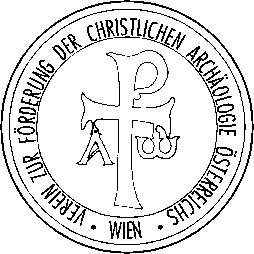 